Анкета «Школьное питание глазами учащихся»1.Завтракаешь ли ты дома?а) да б) иногдав) нет 2.Нравится ли тебе меню  школьной столовой?а) да б) нет3. Какое блюдо (блюда) на твой взгляд самое вкусное?__________________________________________________________4. Какое блюдо на твой взгляд самое невкусное?__________________________________________________________5. Хватает ли тебе порции?а) даб) нет6. Просишь ли ты добавку?да)нет)7.  Считаешь  ли  ты,  что  от  правильного  питания  зависит  твое здоровье и твоя успеваемость?а) да б) нет8. Продолжи. Если бы я был шеф-поваром в школьной столовой, то я бы ____________________________________________________________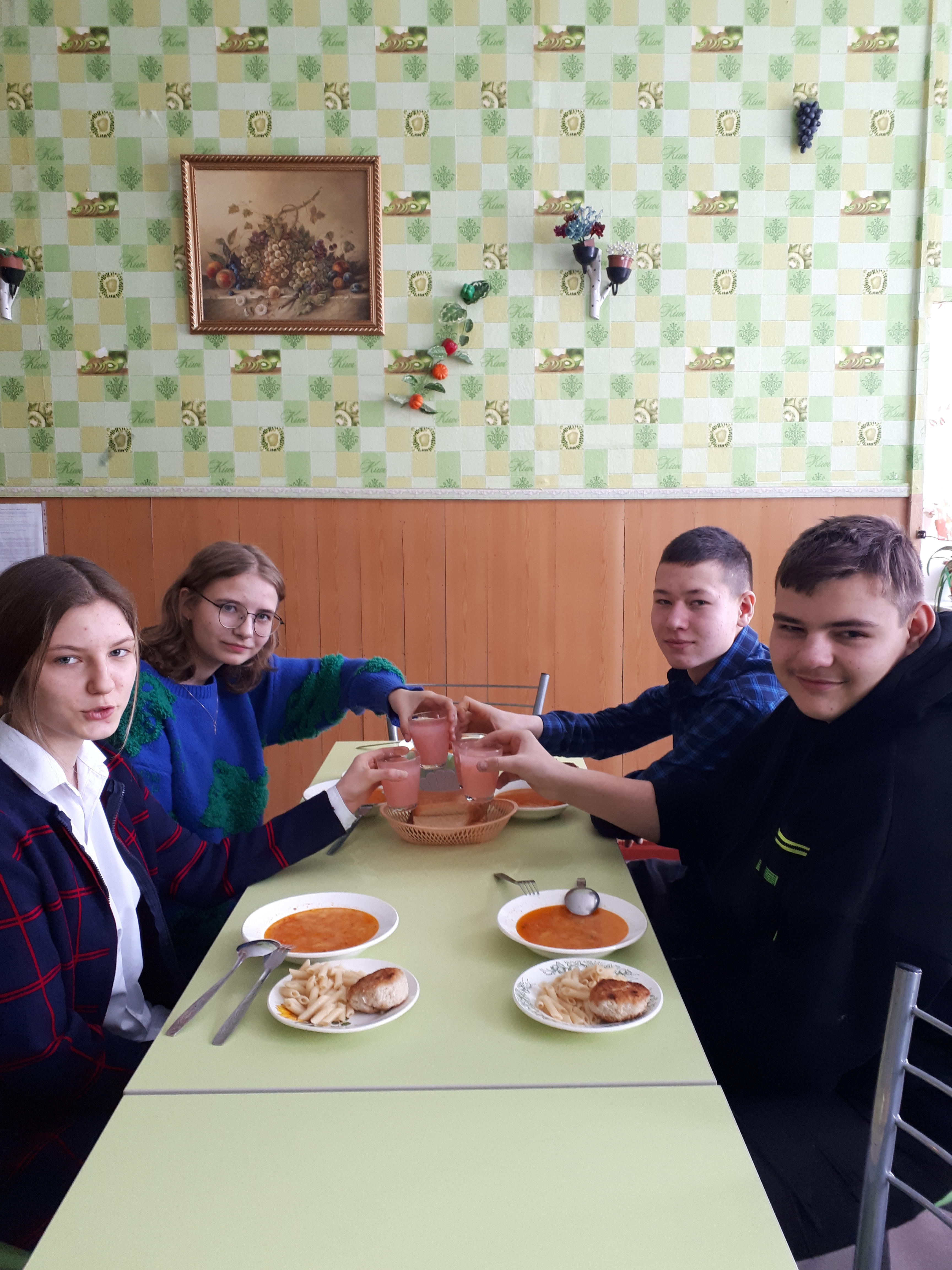 Анкета «Школьное питание глазами родителей»1. Завтракает ли Ваш ребенок перед уходом в школу?а) всегда  б) иногда  г) никогда2. Интересуетесь ли Вы ассортиментом блюд и качеством питания школьной столовой?а) да  б) нет  в) иногда3.Довольны ли вы качеством предоставляемого школьного питания?а) да   б) нет4. Нравится ли Вашему ребенку ассортимент блюд в школьной столовой?а) да   б) не всегда  в) нет (Если нет, то на что направлена жалоба__________________________)5. Есть ли жалобы Вашего ребёнка на качество питания в школе?а) да  б) нет6. Если бы работа столовой Вашей школы оценивалась по пятибалльной системе, чтобы Вы поставили?«5» «4»«3»7.Говорите  ли  вы  с  Вашим  ребенком  дома  о  пользе  той  или  иной пищи, о витаминах, содержащихся в разных блюдах?а) да б) нетв) иногда 8.  Ваши  предложения  по  улучшению  школьного питания______________________________________________________ 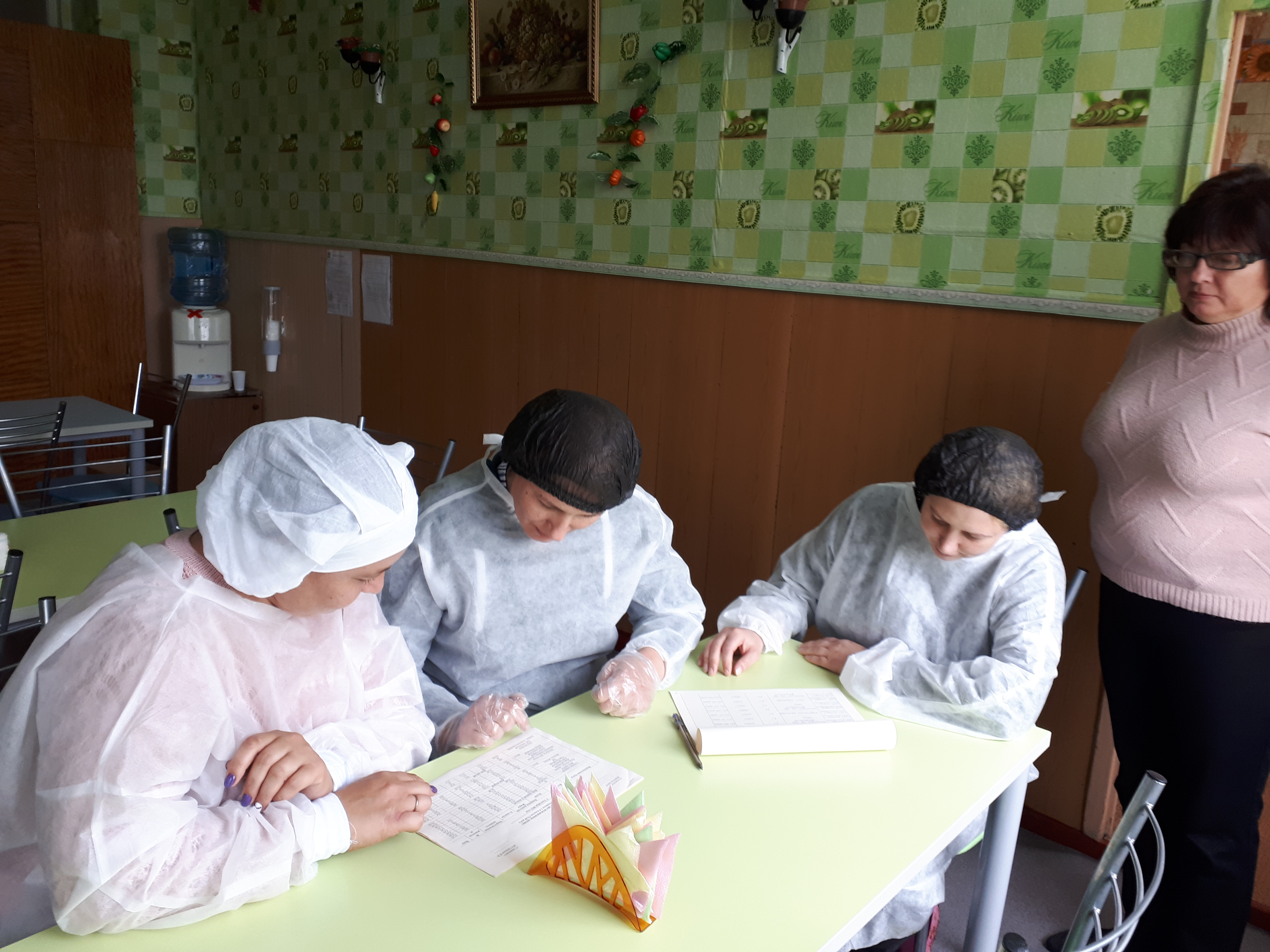 Анкета «Школьное питание глазами  классного руководителя»1. Довольны ли вы качеством предоставляемого школьного питания?а) да         б) нет2.  Нравится  ли  учащимся    Вашего  класса  ассортимент  блюд  в школьной столовой?а) да б) не всегдав) нет (Если нет, то на что направлена жалоба__________________________)3.  Реализуется ли в Вашей МБО программа внеурочной деятельности «Разговор о правильном питании?а) да (Если да, то в каких классах__)б) нет4.  Говорите  ли  вы  с  Вашими  учащимися  о  пользе  тех  или  иных продуктов, о витаминах, содержащихся в разных блюдах?а) да б) нетв) иногда 5. Кто накрывает на столы в школьной столовой ?а) учителя б) учащиесяв) работники пищеблока6. Если бы работа столовой Вашей школы оценивалась по пятибалльной системе, чтобы Вы поставили?«5» «4»«3»7. Ваши предложения по улучшению школьного питания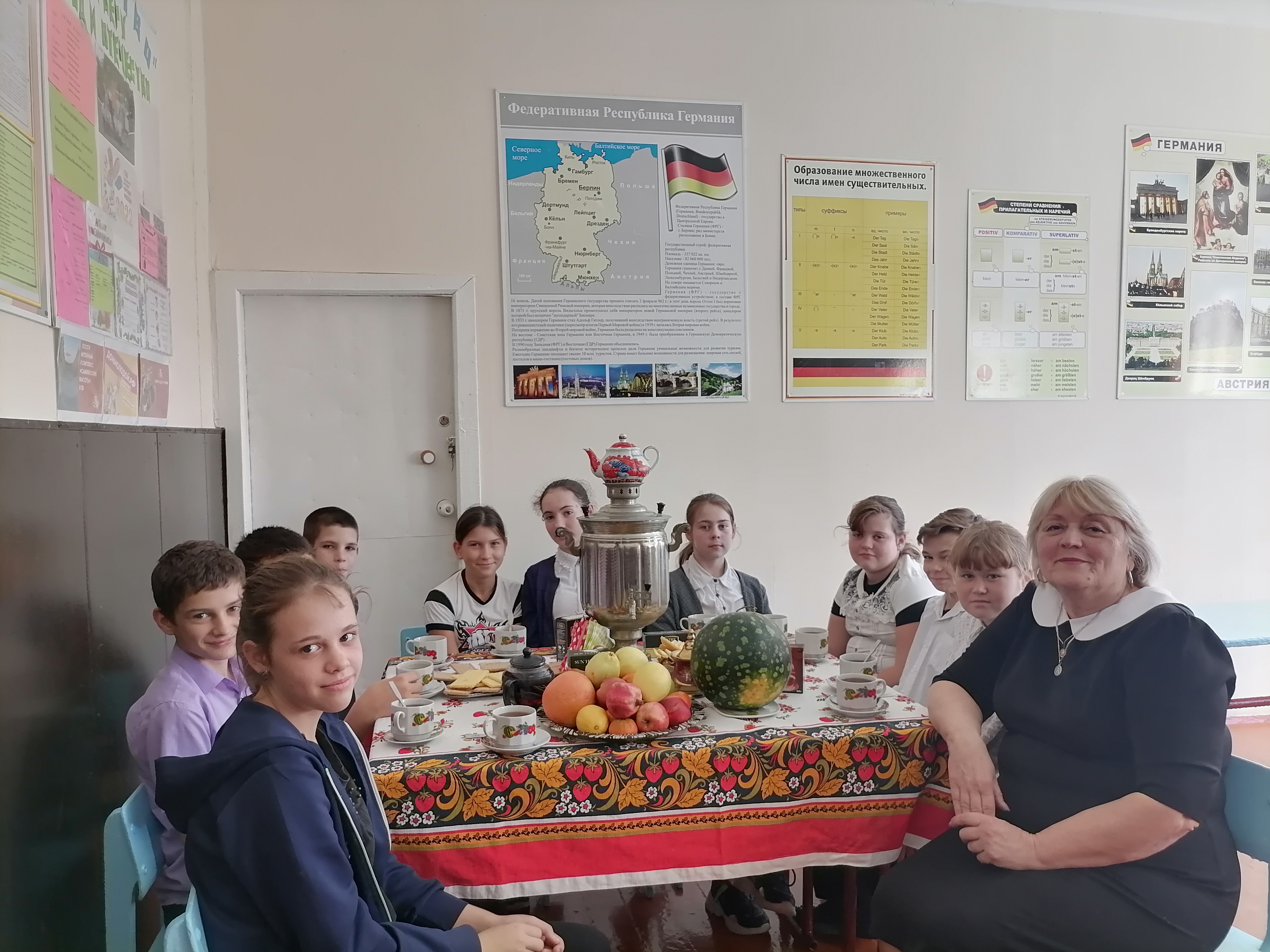 